Zpravodaj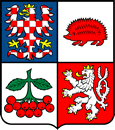 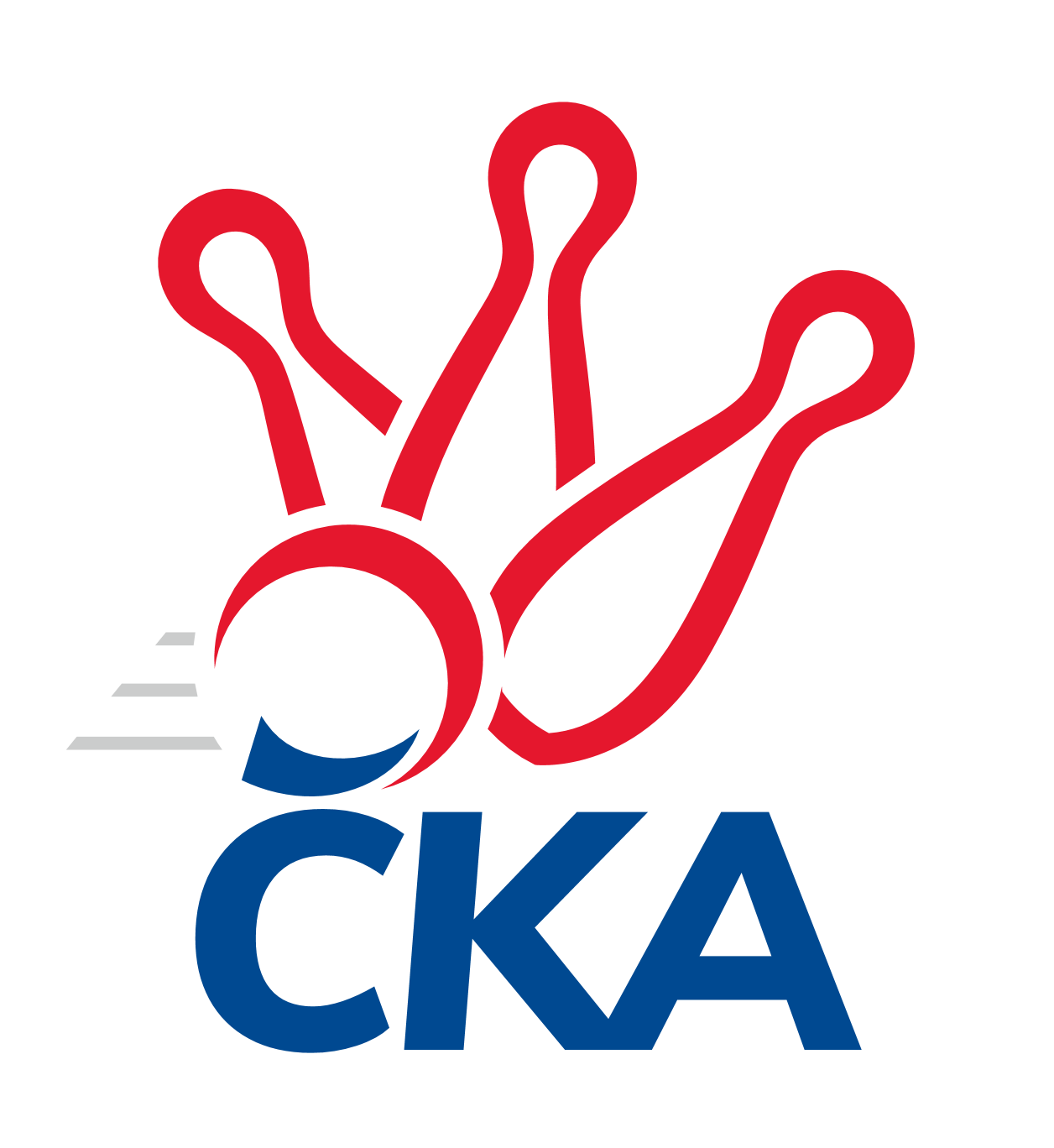 kuželkářského svazu Kraje Vysočina a Jihočeského kraje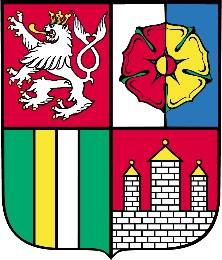 Divize jih 2021/2022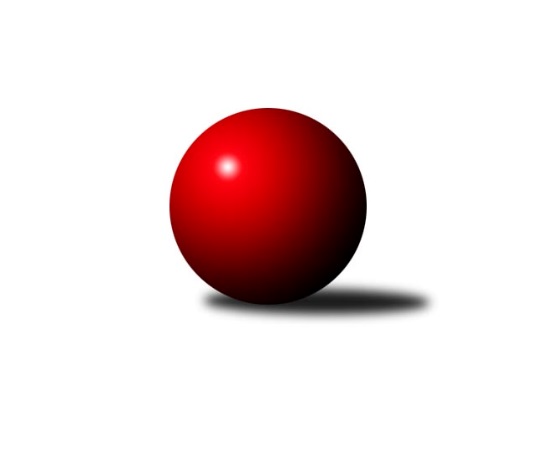 Č.12Ročník 2021/2022	15.1.2022Nejlepšího výkonu v tomto kole: 3350 dosáhlo družstvo: TJ BlatnáVýsledky 12. kolaSouhrnný přehled výsledků:TJ Slovan Jindřichův Hradec 	- TJ Spartak Pelhřimov	7:1	2689:2453	18.0:6.0	14.1.KK Lokomotiva Tábor	- TJ Blatná	1:7	3223:3350	8.0:16.0	14.1.TJ Sokol Soběnov 	- TJ Sokol Chotoviny 	2.5:5.5	2648:2689	10.0:14.0	14.1.TJ Tatran Lomnice nad Lužnicí 	- TJ Nová Včelnice 	3:5	2523:2533	12.0:12.0	14.1.TJ Nové Město na Moravě	- TJ Jiskra Nová Bystřice	7:1	2642:2521	16.0:8.0	15.1.Tabulka družstev:	1.	TJ Sokol Chotoviny	11	8	1	2	61.5 : 26.5 	159.0 : 105.0 	 2936	17	2.	TJ Jiskra Nová Bystřice	11	7	0	4	50.0 : 38.0 	132.0 : 132.0 	 2842	14	3.	TJ Sokol Soběnov	11	7	0	4	49.5 : 38.5 	136.0 : 128.0 	 2826	14	4.	KK Jihlava B	10	6	0	4	45.5 : 34.5 	131.5 : 108.5 	 2961	12	5.	TJ Blatná	11	5	2	4	51.0 : 37.0 	145.5 : 118.5 	 3001	12	6.	TJ Nové Město na Moravě	11	5	1	5	47.0 : 41.0 	138.5 : 125.5 	 2996	11	7.	TJ Slovan Jindřichův Hradec	11	5	0	6	41.5 : 46.5 	127.5 : 136.5 	 2735	10	8.	TJ Tatran Lomnice nad Lužnicí	11	5	0	6	39.5 : 48.5 	125.5 : 138.5 	 2684	10	9.	TJ Nová Včelnice	11	5	0	6	38.5 : 49.5 	118.0 : 146.0 	 2850	10	10.	TJ Spartak Pelhřimov	11	5	0	6	38.0 : 50.0 	130.0 : 134.0 	 2870	10	11.	KK Lokomotiva Tábor	11	0	0	11	18.0 : 70.0 	96.5 : 167.5 	 2810	0Podrobné výsledky kola:	 TJ Slovan Jindřichův Hradec 	2689	7:1	2453	TJ Spartak Pelhřimov	Jan Cukr	136 	 71 	 146 	62	415 	 3:1 	 382 	 143	67 	 118	54	Libor Linhart	Jiří Hána	170 	 72 	 149 	69	460 	 4:0 	 392 	 153	61 	 126	52	Bohumil Nentvich	Josef Holický	157 	 63 	 142 	90	452 	 2:2 	 457 	 152	70 	 163	72	Václav Novotný	Pavel Picka	144 	 80 	 157 	60	441 	 2:2 	 413 	 151	45 	 145	72	Ota Schindler	Jaroslav Opl	165 	 80 	 162 	72	479 	 4:0 	 401 	 154	51 	 137	59	Lucie Smrčková	Vladimír Štipl	164 	 61 	 148 	69	442 	 3:1 	 408 	 154	70 	 132	52	Tomáš Ryslrozhodčí:  Vedoucí družstevNejlepší výkon utkání: 479 - Jaroslav Opl	 KK Lokomotiva Tábor	3223	1:7	3350	TJ Blatná	Martin Jinda	140 	 138 	 153 	136	567 	 3:1 	 530 	 141	110 	 146	133	Vít Kobliha	Pavel Kořínek	116 	 124 	 136 	132	508 	 1:3 	 559 	 147	146 	 121	145	Daniel Lexa	Petr Klimek	148 	 125 	 141 	119	533 	 1:3 	 538 	 128	129 	 147	134	Jiří Vokurka	Vladimír Kučera	157 	 156 	 136 	134	583 	 1:3 	 625 	 149	162 	 167	147	Lukáš Pavel	Ladislav Takáč	118 	 135 	 131 	135	519 	 0:4 	 572 	 146	142 	 134	150	Jiří Vaňata	Petra Hodoušková	144 	 120 	 122 	127	513 	 2:2 	 526 	 134	115 	 139	138	Karel Koubekrozhodčí: Zdeněk ZemanNejlepší výkon utkání: 625 - Lukáš Pavel	 TJ Sokol Soběnov 	2648	2.5:5.5	2689	TJ Sokol Chotoviny 	Kamil Šedivý	150 	 48 	 143 	70	411 	 2:2 	 430 	 158	81 	 128	63	Pavel Makovec	Roman Grznárik	148 	 71 	 159 	71	449 	 1:3 	 438 	 150	72 	 140	76	Jan Fořter	Bohuslav Šedivý	155 	 79 	 147 	54	435 	 3:1 	 421 	 146	70 	 142	63	Kamila Dvořáková	Milan Šedivý	149 	 70 	 146 	90	455 	 2:2 	 455 	 156	68 	 159	72	Zbyněk Hein	Josef Šedivý ml.	138 	 87 	 159 	71	455 	 2:2 	 445 	 152	63 	 168	62	Libor Hrstka	Jaroslav Prommer *1	144 	 70 	 151 	78	443 	 0:4 	 500 	 170	90 	 152	88	Jan Bartoňrozhodčí: Josef Syselstřídání: *1 od 1. hodu Lucie MuškováNejlepší výkon utkání: 500 - Jan Bartoň	 TJ Tatran Lomnice nad Lužnicí 	2523	3:5	2533	TJ Nová Včelnice 	Jiří Doktor	157 	 79 	 150 	57	443 	 4:0 	 382 	 144	58 	 138	42	Kamil Pivko	Rudolf Pouzar	154 	 62 	 125 	79	420 	 1:3 	 440 	 163	77 	 147	53	Pavel Domin	Jan Holšan	135 	 53 	 136 	54	378 	 0:4 	 446 	 164	70 	 141	71	Martin Tyšer	Jan Holeček	130 	 77 	 130 	71	408 	 2:2 	 425 	 151	62 	 143	69	Jan Šebera	Jan Nosek	152 	 81 	 144 	54	431 	 2:2 	 430 	 151	62 	 145	72	Jiří Slovák	Zdeněk Doktor	169 	 63 	 148 	63	443 	 3:1 	 410 	 132	61 	 140	77	Stanislav Neugebauerrozhodčí: Jiří DoktorNejlepší výkon utkání: 446 - Martin Tyšer	 TJ Nové Město na Moravě	2642	7:1	2521	TJ Jiskra Nová Bystřice	Petr Hlisnikovský	168 	 79 	 147 	69	463 	 4:0 	 409 	 136	71 	 139	63	Martin Pýcha	Miloš Stloukal	150 	 72 	 135 	66	423 	 3:1 	 408 	 144	54 	 148	62	Marek Augustin	Pavel Škoda	151 	 63 	 149 	89	452 	 2:2 	 418 	 135	79 	 150	54	Martin Vrecko	Jiří Loučka	137 	 63 	 157 	60	417 	 2:2 	 448 	 135	68 	 146	99	Petr Tomek	Pavel Sáblík	144 	 63 	 156 	72	435 	 2:2 	 426 	 146	71 	 146	63	Marek Chvátal	Michal Miko	146 	 78 	 148 	80	452 	 3:1 	 412 	 137	63 	 159	53	Marek Běhounrozhodčí:  Vedoucí družstevNejlepší výkon utkání: 463 - Petr HlisnikovskýPořadí jednotlivců:	jméno hráče	družstvo	celkem	plné	dorážka	chyby	poměr kuž.	Maximum	1.	Ondřej Matula 	KK Jihlava B	578.90	378.4	200.5	2.5	6/6	(620.4)	2.	Jan Bartoň 	TJ Sokol Chotoviny 	562.62	372.4	190.2	3.9	5/6	(617)	3.	Michal Miko 	TJ Nové Město na Moravě	556.13	371.4	184.7	4.9	6/6	(612)	4.	Jiří Vaňata 	TJ Blatná	553.12	372.7	180.4	5.3	5/6	(591)	5.	Petr Hlisnikovský 	TJ Nové Město na Moravě	552.27	368.9	183.4	3.3	6/6	(594)	6.	Karel Koubek 	TJ Blatná	547.46	370.8	176.7	4.6	5/6	(582)	7.	Lukáš Novák 	KK Jihlava B	545.96	363.4	182.6	3.8	4/6	(609)	8.	Zbyněk Hein 	TJ Sokol Chotoviny 	545.80	365.3	180.5	3.4	5/6	(613)	9.	Libor Hrstka 	TJ Sokol Chotoviny 	544.01	367.1	176.9	4.8	6/6	(575)	10.	Pavel Makovec 	TJ Sokol Chotoviny 	542.53	368.0	174.6	5.3	6/6	(597)	11.	Martin Tyšer 	TJ Nová Včelnice 	540.57	366.6	173.9	4.4	6/6	(567)	12.	Tibor Pivko 	TJ Nová Včelnice 	539.55	363.6	176.0	6.2	5/6	(564)	13.	Marek Baštýř 	TJ Tatran Lomnice nad Lužnicí 	538.64	366.0	172.7	6.8	5/6	(573.6)	14.	Jaroslav Prommer 	TJ Sokol Soběnov 	538.50	359.3	179.2	3.7	6/6	(566)	15.	Vladimír Kučera 	KK Lokomotiva Tábor	537.87	368.3	169.5	4.2	6/9	(610)	16.	Kamil Šedivý 	TJ Sokol Soběnov 	537.27	371.0	166.3	5.2	6/6	(602)	17.	Jiří Vokurka 	TJ Blatná	535.99	364.2	171.8	4.1	6/6	(615)	18.	Roman Grznárik 	TJ Sokol Soběnov 	534.67	362.9	171.8	5.0	6/6	(575)	19.	Milan Šedivý 	TJ Sokol Soběnov 	533.60	364.4	169.2	6.0	6/6	(564)	20.	Miroslav Pleskal 	KK Jihlava B	532.36	359.6	172.7	4.7	4/6	(561.6)	21.	Miloš Stloukal 	TJ Nové Město na Moravě	531.20	350.9	180.3	4.7	5/6	(577.2)	22.	Jan Havlíček  st.	TJ Jiskra Nová Bystřice	530.95	355.2	175.8	4.6	4/6	(595)	23.	Jiří Doktor 	TJ Tatran Lomnice nad Lužnicí 	527.73	355.8	171.9	5.7	6/6	(551)	24.	Jaroslav Matějka 	KK Jihlava B	527.52	361.2	166.4	5.0	5/6	(548)	25.	Bohuslav Šedivý 	TJ Sokol Soběnov 	525.55	357.1	168.4	6.8	5/6	(558)	26.	Ota Schindler 	TJ Spartak Pelhřimov	524.69	357.2	167.5	7.1	7/7	(572)	27.	Martin Jinda 	KK Lokomotiva Tábor	523.78	357.8	165.9	9.3	6/9	(567)	28.	Pavel Domin 	TJ Nová Včelnice 	523.76	360.4	163.3	7.7	5/6	(556.8)	29.	Lucie Smrčková 	TJ Spartak Pelhřimov	523.37	359.7	163.7	6.2	7/7	(552)	30.	Kamila Dvořáková 	TJ Sokol Chotoviny 	523.35	350.2	173.1	4.1	6/6	(564)	31.	Marek Chvátal 	TJ Jiskra Nová Bystřice	523.27	358.5	164.7	5.9	6/6	(578)	32.	Jan Janů 	TJ Spartak Pelhřimov	522.90	352.4	170.5	4.5	6/7	(564)	33.	Kamil Pivko 	TJ Nová Včelnice 	522.33	358.2	164.1	7.3	6/6	(564)	34.	Jiří Hána 	TJ Slovan Jindřichův Hradec 	520.91	362.8	158.1	9.1	6/7	(591.6)	35.	Petr Tomek 	TJ Jiskra Nová Bystřice	519.50	353.9	165.6	5.0	6/6	(574)	36.	Vít Kobliha 	TJ Blatná	519.13	354.1	165.0	9.0	4/6	(565)	37.	Pavel Škoda 	TJ Nové Město na Moravě	518.45	359.9	158.6	6.8	4/6	(558)	38.	Jan Cukr 	TJ Slovan Jindřichův Hradec 	516.39	355.4	161.0	7.3	7/7	(571.2)	39.	Pavel Sáblík 	TJ Nové Město na Moravě	515.87	347.5	168.3	6.4	6/6	(576)	40.	Daniel Lexa 	TJ Blatná	514.17	353.8	160.3	6.9	5/6	(572)	41.	Jan Vintr 	TJ Spartak Pelhřimov	511.48	347.8	163.7	6.7	5/7	(554)	42.	Josef Mikeš 	TJ Blatná	510.77	350.6	160.2	8.1	4/6	(542)	43.	Jiří Slovák 	TJ Nová Včelnice 	510.31	356.4	153.9	7.9	6/6	(544.8)	44.	Zdeněk Doktor 	TJ Tatran Lomnice nad Lužnicí 	509.40	344.8	164.6	4.1	5/6	(542.4)	45.	Marek Běhoun 	TJ Jiskra Nová Bystřice	508.90	354.5	154.4	7.0	6/6	(550)	46.	Petr Křemen 	TJ Sokol Chotoviny 	508.84	362.5	146.4	10.6	4/6	(565)	47.	Jan Fořter 	TJ Sokol Chotoviny 	504.80	345.5	159.3	7.5	5/6	(540)	48.	Libor Linhart 	TJ Spartak Pelhřimov	504.17	347.7	156.4	5.7	7/7	(536)	49.	Martin Pýcha 	TJ Jiskra Nová Bystřice	503.97	345.7	158.3	11.3	6/6	(557)	50.	Iva Molová 	TJ Jiskra Nová Bystřice	503.62	351.6	152.0	6.0	5/6	(544)	51.	Petr Klimek 	KK Lokomotiva Tábor	502.72	355.4	147.3	9.1	6/9	(553)	52.	Rudolf Pouzar 	TJ Tatran Lomnice nad Lužnicí 	502.72	339.2	163.5	7.7	5/6	(530.4)	53.	Josef Šedivý  ml.	TJ Sokol Soběnov 	501.92	355.6	146.4	9.9	5/6	(553.2)	54.	Pavel Kořínek 	KK Lokomotiva Tábor	500.20	342.3	157.9	9.4	9/9	(528)	55.	Marcel Pouznar 	KK Lokomotiva Tábor	499.49	344.8	154.7	9.2	7/9	(525)	56.	Zdeněk Zeman 	KK Lokomotiva Tábor	499.43	345.0	154.4	5.9	7/9	(556)	57.	Jiří Loučka 	TJ Nové Město na Moravě	499.17	339.1	160.0	9.0	6/6	(530.4)	58.	Pavel Picka 	TJ Slovan Jindřichův Hradec 	498.03	345.6	152.5	11.5	7/7	(560.4)	59.	Vladimír Štipl 	TJ Slovan Jindřichův Hradec 	497.34	348.4	148.9	11.3	6/7	(570)	60.	Jan Holšan 	TJ Tatran Lomnice nad Lužnicí 	494.20	351.2	143.0	7.0	5/6	(556)	61.	Tomáš Rysl 	TJ Spartak Pelhřimov	490.71	347.9	142.8	9.4	7/7	(540)	62.	Jan Nosek 	TJ Tatran Lomnice nad Lužnicí 	483.18	329.5	153.7	10.4	4/6	(517.2)	63.	Jan Holeček 	TJ Tatran Lomnice nad Lužnicí 	479.88	341.3	138.6	11.2	5/6	(529)	64.	Stanislav Neugebauer 	TJ Nová Včelnice 	478.40	337.4	141.0	14.1	6/6	(530.4)	65.	Petra Hodoušková 	KK Lokomotiva Tábor	472.23	330.7	141.5	11.3	7/9	(527)	66.	Josef Holický 	TJ Slovan Jindřichův Hradec 	469.52	329.7	139.8	13.3	7/7	(574.8)	67.	Jaroslav Opl 	TJ Slovan Jindřichův Hradec 	454.25	325.2	129.0	15.1	7/7	(574.8)		Miroslava Matějková 	TJ Spartak Pelhřimov	591.00	376.0	215.0	3.0	1/7	(591)		Robin Parkan 	KK Jihlava B	580.00	387.0	193.0	0.0	1/6	(580)		Daniel Braun 	KK Jihlava B	578.40	363.3	215.1	0.5	2/6	(580.8)		Petr Dobeš  ml.	KK Jihlava B	559.00	365.0	194.0	1.0	1/6	(559)		Lukáš Pavel 	TJ Blatná	554.07	374.7	179.3	4.2	3/6	(625)		Václav Novotný 	TJ Spartak Pelhřimov	543.47	373.0	170.5	7.7	3/7	(562)		Jakub Čopák 	KK Jihlava B	543.02	359.6	183.4	4.8	3/6	(603)		Martin Čopák 	KK Jihlava B	542.91	366.5	176.4	7.5	3/6	(559)		Marek Augustin 	TJ Jiskra Nová Bystřice	537.70	372.3	165.4	6.6	3/6	(571)		Lucie Mušková 	TJ Sokol Soběnov 	531.60	354.0	177.6	9.6	1/6	(531.6)		Josef Ferenčík 	TJ Sokol Soběnov 	528.10	369.9	158.2	10.6	2/6	(547.2)		Stanislav Kníže 	TJ Blatná	522.32	357.9	164.5	6.6	3/6	(543)		Ladislav Takáč 	KK Lokomotiva Tábor	520.64	350.2	170.4	5.0	5/9	(559.2)		Karel Hlisnikovský 	TJ Nové Město na Moravě	517.60	355.4	162.2	8.7	3/6	(528)		Matyáš Stránský 	KK Jihlava B	514.60	350.7	163.9	6.6	3/6	(548)		Martin Vrecko 	TJ Jiskra Nová Bystřice	513.55	345.8	167.8	6.2	2/6	(530)		Lucie Hlaváčová 	TJ Nové Město na Moravě	512.40	366.0	146.4	13.2	1/6	(512.4)		Jan Šebera 	TJ Nová Včelnice 	510.00	352.8	157.2	4.8	1/6	(510)		Jiří Partl 	TJ Nové Město na Moravě	509.00	334.0	175.0	3.0	1/6	(509)		Ondřej Sysel 	TJ Sokol Soběnov 	508.40	347.6	160.8	7.2	1/6	(538.8)		Jiří Hembera 	TJ Nová Včelnice 	508.00	358.0	150.0	13.0	1/6	(508)		Stanislav Partl 	KK Jihlava B	502.80	344.4	158.4	3.6	1/6	(502.8)		 		502.00	364.0	138.0	11.0	1/0	(502)		Vladimír Klíma 	TJ Nová Včelnice 	494.40	337.2	157.2	12.0	1/6	(494.4)		Jiří Kačo 	TJ Slovan Jindřichův Hradec 	489.00	341.0	148.0	12.5	2/7	(490)		Marie Myslivcová 	KK Lokomotiva Tábor	485.67	351.3	134.3	14.3	3/9	(498)		Bohumil Nentvich 	TJ Spartak Pelhřimov	470.40	334.8	135.6	15.6	1/7	(470.4)		Daniel Klimt 	TJ Tatran Lomnice nad Lužnicí 	457.00	339.0	118.0	22.0	1/6	(457)		Petra Svobodová 	TJ Nové Město na Moravě	453.60	331.2	122.4	8.4	1/6	(453.6)		Jan Slipka 	TJ Tatran Lomnice nad Lužnicí 	434.40	310.8	123.6	14.4	1/6	(434.4)		Jaroslav Nedoma 	KK Jihlava B	433.20	315.6	117.6	13.2	1/6	(433.2)		Josef Šedivý  st.	TJ Sokol Soběnov 	433.20	328.8	104.4	15.6	1/6	(433.2)Sportovně technické informace:Starty náhradníků:registrační číslo	jméno a příjmení 	datum startu 	družstvo	číslo startu1596	Bohumil Nentvich	14.01.2022	TJ Spartak Pelhřimov	1x1597	Václav Novotný	14.01.2022	TJ Spartak Pelhřimov	1x17975	Lucie Mušková	14.01.2022	TJ Sokol Soběnov 	1x5444	Jan Šebera	14.01.2022	TJ Nová Včelnice 	1x
Hráči dopsaní na soupisku:registrační číslo	jméno a příjmení 	datum startu 	družstvo	Program dalšího kola:13. kolo			-- volný los -- - TJ Spartak Pelhřimov	21.1.2022	pá	17:30	TJ Jiskra Nová Bystřice - TJ Sokol Soběnov 	21.1.2022	pá	17:30	KK Lokomotiva Tábor - TJ Sokol Chotoviny 	21.1.2022	pá	17:30	TJ Tatran Lomnice nad Lužnicí  - TJ Slovan Jindřichův Hradec 	22.1.2022	so	10:00	TJ Blatná - KK Jihlava B	Nejlepší šestka kola - absolutněNejlepší šestka kola - absolutněNejlepší šestka kola - absolutněNejlepší šestka kola - absolutněNejlepší šestka kola - dle průměru kuželenNejlepší šestka kola - dle průměru kuželenNejlepší šestka kola - dle průměru kuželenNejlepší šestka kola - dle průměru kuželenNejlepší šestka kola - dle průměru kuželenPočetJménoNázev týmuVýkonPočetJménoNázev týmuPrůměr (%)Výkon1xLukáš PavelBlatná6252xJan BartoňChotoviny 116.555004xJan BartoňChotoviny 600*1xLukáš PavelBlatná114.266252xVladimír KučeraKK Lokomotiva Táb5832xJaroslav OplJin.Hradec 113.184791xJaroslav OplJin.Hradec 574.8*6xJiří HánaJin.Hradec 108.694604xJiří VaňataBlatná5722xVáclav NovotnýPelhřimov A107.984571xMartin JindaKK Lokomotiva Táb5673xPetr HlisnikovskýN. Město A107.14463